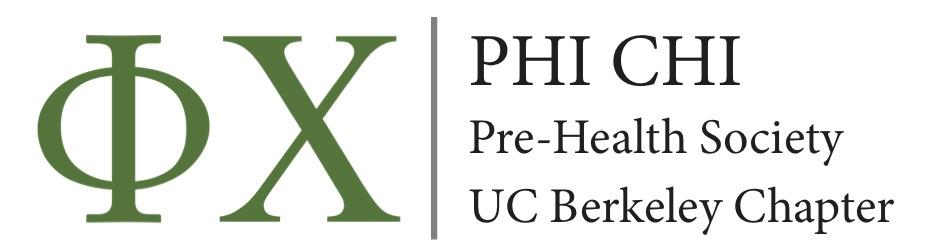 Spring 2020 Membership ApplicationPlease include a small picture of yourself, an updated resume, and an unofficial transcript (CalCentral screenshot acceptable). Late applications will NOT be accepted. 
Please submit a hard copy of your completed application, as well as an electronic copy to phichi.social@gmail.com both by 8pm on Thursday, February 6th, 2020.Section 1: Personal InformationFirst Name:	Last Name: SID:	Birth Date:	Gender: Current Address: City: 					   State:			    		      Zip Code: Email:				     	   Phone: Section 2: School & Extracurricular InformationMajor:  	                                                 Expected Graduation Term: Current Class Year:	          		   Overall GPA:		     (Note: 3.0 Required)Current Semester/Year:		Spring 2020			   Units This Semester: Extracurricular activities (clubs, work, etc.) and Involvement/Position/Estimated time per week:Section 3: Personal Statement (Max: 350 words each) What are your goals and how do you think Phi Chi will help you achieve them? What is a public health issue you are interested in and why? Why do you want to join Phi Chi, and not another pre-medical fraternity? If you are are re-rushee, include why you have decided to come back. I certify that the above information is correct to the best of my knowledge. Name:						Date: 				Signature: 					Date:	    	      		Also, please fill out your schedule below. MondayTuesdayWednesdayThursdayFridaySaturdaySunday8-9A9-10A10-11A11-12P12-1P1-2P2-3P3-4P4-5P5-6P6-7P7-8P8-9P9-10P